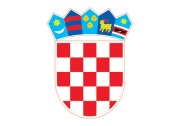       REPUBLIKA HRVATSKAŠIBENSKO-KNINSKA ŽUPANIJA           OŠ ČISTA VELIKAKLASA: 035-02/19-01/01URBROJ: 2182/1-12/1-6-01-19-1Čista Velika, 27. prosinca 2019.Na temelju članka 18. stavka 3. Uredbe o uredskom poslovanju (NN 7/09) i članka 5.i 6. Pravilnika o jedinstvenim klasifikacijskim oznakama i brojčanim oznakama stvaralaca i primalaca akata (NN 38/88 i 75/93), ravnatelj Osnovne škole Čista Velika, Čista Velika, dana 27. prosinca 2019. godine donosi sljedeći:Plan klasifikacijskih oznaka i brojčanih oznaka stvaratelja i primatelja akata upravnih i drugih tijelaOsnovne škole Čista Velika, Čista Velika za 2020. godinuČlanak 1.Ovim Planom klasifikacijskih oznaka i brojčanih oznaka stvaratelja i primatelja akata upravnih i drugih tijela utvrđuju se klasifikacijske oznake akata koji se mogu pojaviti u radu Osnovne škole Čista Velika, Čista Velika. Sastavni dio ovog Plana su i brojčane oznake unutarnjih ustrojstvenih jedinica Osnovne škole Čista Velika, Čista Velika.Članak 2.Klasifikacijske oznake akata prema njihovom sadržaju i obliku utvrđuju se na sljedeći način:Članak 3.Brojčane oznake unutarnjih ustrojstvenih jedinica (stvaraoca akata) su:2182/1-12/1-6-   01 RAVNATELJ -19- (broj predmeta unutar spisa) 1, 2, 3…	 	      02 TAJNIŠTVO		      03 ŠKOLSKI ODBOR      04 PEDAGOG  		      05 RAČUNOVODSTVO            		      06 RAZREDNO VIJEĆE            		      07 UČITELJSKO VIJEĆE		      08 VIJEĆE RODITELJA		      09 VIJEĆE UČENIKA		      10 SKUP RADNIKA		      11 KNJIŽNICA		      12 RAZREDNICI12/1 Razrednik 1.a	12/5 Razrednik 5.a 12/2 Razrednik 2.a	12/6 Razrednik 6.a			12/3 Razrednik 3.a   	12/7 Razrednik 7.a			12/4 Razrednik 4.a 	12/8 Razrednik 8.a			      13 – ISPITNA POVJERENSTVA (popravni ispit, predmetni ispit, razredni ispit)      14 – POVJERENSTVA ZA IZBOR NAJPOVOLJNJIJIH PONUDITELJA ZA                IZVOĐENJE RADOVA, NABAVU ROBA I USLUGA I STRUČNIH EKSKURZIJA UČENIKA, POVJERENSTVO ZA PROCJENU I VREDNOVANJE KANDIDATA ZA ZAPOŠLJAVANJE14/1 – Povjerenstvo za izbor ponuditelja za izvođenje radova, nabavu roba i usluga14/2 – Povjerenstvo za izbor ponuditelja za stručne ekskurzije14/3 – Povjerenstvo za procjenu i vrednovanje kandidata za zapošljavanje Članak 4. Ako se tijekom poslovanja u 2020. godini pojavi predmet za koji ovim Planom nije utvrđena klasifikacijska oznaka, primijenit će se klasifikacijska oznaka iz temeljnog Pravilnika o jedinstvenim klasifikacijskim oznakama i brojčanim oznakama stvaralaca i primalaca akata (NN 38/88.).Članak 5.Plan klasifikacijskih i brojčanih oznaka stvaratelja i primatelja akata stupa na snagu 1. siječnja 2020. godine. Ovaj Plan će se oglasiti na oglasnoj ploči i web stranici Škole . 									RAVNATELJ:									Marijan BelamarićGlavna grupa i podgrupaOznaka dosjeaDosje – vrsta gradiva003UPRAVLJANJE003-0101Općenito003-0501Opći akti (pravilnici, poslovnici)02Statut003-0601Pozivi i zapisnici Školskog odbora	02Odluke Školskog odbora003-0701Skup radnika003-0801Nastavničko vijeće (pozivi, izvodi iz zapisnika)	02Odluke ravnatelja – odluke o isplati sredstava sa žiro računa, prijenosu sredstava i povratu sredstava sa žiro računa03Sjednice Razrednog vijeća04Sjednice Roditeljskog vijeća05Sjednice Vijeća učenika006DRUŠTVENO-POLITIČKE ORGANIZACIJE006-0401Sindikat (dopisi i obavijesti)008DRUŠTVENO INFORMIRANJE008-0201Javno informiranje011DONOŠENJE I OBJAVLJIVANJE PROPISA (OPĆENITO)011-0301Objavljivanje propisa014REFEREDNUM I DRUGI OBLICI OSOBNOG IZJAŠNJAVANJA014-0201Referendum034UPRAVNI POSTUPAK I UPRAVNI SPOR034-0201Opći upravni postupak – upravni predmeti034-0401Izdavanje potvrda učenicima02Izdavanje potvrda radnicima škole i ostalim građanima03Izdavanje potvrda na temelju javnih ovlasti – upravni predmeti035UREDSKO POSLOVANJE035-0201Klasifikacijske oznake i urudžbeni brojevi036ARHIVIRANJE PREDMETA I AKATA036-0101Općenito – dopisi vezani uz arhiviranje036-0401Izlučivanje arhivske građe036-0501Ostalo – predaja arhivske građe nadležnom arhivu038PEČATI, ŽIGOVI I ŠTAMBILJI038-0101Općenito038-0201Odobrenje za izradu pečata i žigova s grbom RH038-0301Uporaba, čuvanje i uništenje040UPRAVNI NADZOR NAD ZAKONITOŠĆU AKATA040-0101Nadzor nad zakonitošću akata – općenito041UPRAVNI NADZOR NAD ZAKONITOŠĆU RADA041-0101Upravni nadzor nad zakonitošću rada – općenito (državna revizija)050PREDSTAVKE I PRITUŽBE NA RAD ORGANA UPRAVE050-0201Pojedinačni predmeti052OSTALE PREDSTAVKE I PRITUŽBE052-0101Pojedinačni predmeti (žalbe učenika i roditelja na ocjene) – upravni predmeti053MOLBE I PODNESCI053-0201Općenito080RUKOVODEĆI I DRUGI RADNICI080-0801Ovlaštenja o potpisivanju i zamjenjivanju110RADNI ODNOSI RADNIKA110-01 01Uputnice za utvrđivanje radne sposobnosti radnika110-0301Prava i obveze radnika02Sudski sporovi112ZASNIVANJE I PRESTANAK RADNOG ODNOSA, UGOVOR O DJELU, DOPUNSKI RAD112-0101Natječaji (prijave potreba, odluke o raspisivanju natječaja, tekst natječaja, prijave na natječaj, zahtjevi za suglasnosti Školskom odboru za sklapanje ugovora o radu, obavijesti o izboru kandidata po natječaju, odluke o sklapanju ugovora o radu)02Zahtjevi i suglasnosti za popunu radnih mjesta03Natječaj i odluka o izboru i imenovanju ravnatelja112-0201Ugovor o radu na neodređeno vrijeme02Raskid ugovora o radu na neodređeno vrijeme, sporazumi i obavijesti o prestanku ugovora o radu na neodređeno vrijeme112-0301Ugovor o radu na određeno vrijeme02Raskid ugovora o radu na određeno vrijeme, sporazumi i obavijesti o prestanku ugovora o radu na određeno vrijeme112-0401Ugovor o djelu112-0501Dopunski rad (honorari i vanjska suradnja)112-0601Stručno osposobljavanje za rad bez zasnivanja radnog odnosa112-0701Ostalo113RADNO VRIJEME, ODMORI, DOPUSTI, BOLOVANJA I OBUSTAVE RADA113-0101Općenito113-0201Radno vrijeme – rješenja o tjednom i god. zaduženju nastavnika i stručnih suradnika02Rad iznad norme – pojedinačna rješenja113-0301Godišnji odmori113-0401Plaćeni i neplaćeni dopusti (zahtjevi i rješenja)113-0601Obustava rada - općenito114RADNI SPOROVI, RADNA DISCIPLINA, MATERIJALNA I DISCIPLINSKA ODGOVORNOST114-0101Općenito114-0201Radni sporovi114-0401Disciplinska odgovornost radnika i postupak114-0501Materijalna odgovornost114-0601Ostalo115ZAŠTITA NA RADU115-0101Općenito115-0401Nesreće na radu115-0501Zaštitna sredstva115-0601Ostalo – zaštita dostojanstva radnika116INSPEKCIJA RADA116-0101Inspekcija rada – pojedinačni predmeti117RADNI STAŽ117-0401Utvrđivanje radnog staža - potvrde118STRUČNA SPREMA, KVALIFIKACIJE, STRUČNA OSPOSOBLJENOST I PRIZNAVANJE SVOJSTVA118-0201Stručna sprema120OSOBNI DOHOCI – STJECANJE OSOBNOG DOHOTKA120-0201Plaće (dopisi vezani uz isplatu plaća)121OSTALA PRIMANJA PO OSNOVI RADA121-0101Općenito121-0501Naknada za prijevoz na posao i s posla121-0701Regres za godišnji odmor121-0901Pomoć u slučaju smrti121-1001Jubilarne nagrade121-1101Otpremnina121-1201Autorski honorari121-1301Nagrade učenicima121-1401Radna odjela i druga zaštitna sredstva121-1501Ostala primanja po osnovi rada (mentorstvo pripravnicima, dar u prigodi sv. Nikole, pomoć radniku nakon bolovanja dužeg od 90 dana, pomoć za rođenje djeteta,…)130TEČAJEVI, SAVJETOVANJA I STRUČNA PUTOVANJA130-0301Savjetovanja – seminari130-0401Stručna putovanja (ekskurzije)131SPECIJALIZACIJA I DRUGA STRUČNA USAVRŠAVANJA131-0101Općenito – ocjenjivanje radnika131-0401Ostalo – napredovanje nastavnika132STRUČNA PRAKSA (PRIPRAVNICI, STAŽISTI I DRUGI)132-0101Pripravnici 02Stručna praksa studenata i učenika133STRUČNI ISPITI133-0201Stručni ispiti134STRUČNA TAKMIČENJA134-0101Općenito – takmičenja učenika140MIROVINSKO I INVALIDSKO OSIGURANJE140-0101Potvrde za HZ MIO140-0201Starosna mirovina140-0901Razne evidencije (M-4)141INVALIDSKO OSIGURANJE141-0101Invalidsko osiguranje - općenito141-0201Invalidska mirovina214ZAŠTITA OD POŽARA I EKSPLOZIJA214-0201Mjere zaštite od požara i eksplozija214-0301Protupožarna inspekcija – zapisnici i nalazi215KRIMINALITET215-0101Pojedinačni predmeti (krađe, štete nastale od učenika i radnika škole i izvan škole)	217KRETANJE I BORAVAK STRANACA217-0101Općenito 220GRAĐANSKA STANJA220-0501Ostalo – zaštita osobnih podataka311ZANATSTVO I MALA PRIVREDA311-0101Općenito – razne potpore i dodjela bespovratnih sredstava školi od Hrvatske obrtničke komore i drugih tvrtki325VODOPRIVREDA325-0801Vodoprivredna naknada320POLJOPRIVREDA320-0101Općenito 330UNUTARNJA TRGOVINA330-0101Općenito – Javna nabava340CESTOVNI PROMET340-0401Autobusni i kamionski kolodvori340-0501Prijevoznička djelatnost u cestovnom prometu344VEZE344-0201Poštanski promet350PROSTORNO PLANIRANJE350-0501Uređenje okoliša361IZGRADNJA OBJEKATA361-0201Izgradnja objekta361-0301Građevinska dozvola361-0401Tehnički pregled objekta361-0501Dozvola za upotrebu objekta361-0601Rješenje o uvjetima uređenja prostora361-0701Procjena štete od elementarnih nepogoda363KOMUNALNI POSLOVI363-0301Komunalna naknada372POSLOVNI PROSTOR372-0301Najam odnosno zakup prostora - ugovori400FINANCIRANJE – FINANCIJSKO PLANSKI DOKUMENTI400-0101Općenito400-0201Financijski planovi400-0301Predračuni400-0401Periodični obračun400-0501Završni račun400-0701Bilance400-0801Procjene400-0901Ostalo401KNJIGOVODSTVENO – RAČUNOVODSTVENO POSLOVANJE401-0101Općenito – fiskalna odgovornost401-0201Knjigovodstvene evidencije401-0301Računi – narudžbe401-0401Kontni plan401-0501Ostalo402FINANCIRANJE402-0101Financiranje (financijske pomoći i donacije) – razni zahtjevi za financijska sredstva i pomoći402-0601Refundacije (putnih troškova, dnevnica, troškova obrazovanja, troškova natjecanja učenika)402-0701Sufinaciranje402-0801Financiranje iz proračuna Županije i MZOS-a402-1001Ostalo404INVESTICIJE404-0101Općenito406UPRAVLJANJE IMOVINOM I NABAVLJANJE IMOVINE406-0101Općenito406-0801Inventure (imenovanje popisnih povjerenstava, zapisnici i odluke)410POREZI410-0101Porezi iz plaća djelatnika (porezne kartice)411DOPRINOSI411-0101Općenito412TAKSE412-0101Općenito431DOHODAK431-0201Ukupni prihodi od vlastite djelatnosti431-0301Materijalni troškovi450BANKARSTVO450-0601Krediti – administrativne zabrane453POSLOVI OSIGURANJA453-0201Općenito – osiguranje imovine i osoba u školi470DRŽAVNA KONTROLA470-0301Financijska revizija470-0501Financijska inspekcija470-0601Ostalo501MJERE ZDRAVSTVENE ZAŠTITE501-0301Specifična zdravstvena zaštita radnika (medicina rada)502PRAVA IZ ZDRAVSTVENOG OSIGURANJA502-0101Općenito502-0601Naknada plaće za vrijeme porodiljnog dopusta i produženog porodiljnog dopusta502-0701Utvrđivanje privremene nesposobnosti za rad540SANITARNA INSPEKCIJA540-0101Općenito541ZDRAVSTVENI NADZOR541-0101Općenito (Zavod za javno zdravstvo,…..)550SOCIJALNA ZAŠTITA - OPĆENITO550-0201Planiranje potreba u oblasti socijalne zaštite550-0501Crveni križ Hrvatske550-0601Ostalo552OBLICI (MJERE) OBITELJSKO-PRAVNE ZAŠTITE552-0601Stalni nadzor nad izvršavanjem roditeljskog prava553IZVRŠENJE ODGOJNIH MJERA553-0101Općenito – Pozivi roditeljima u svezi učenika553-0301Pojačana briga i nadzor nad učenikom553-0401Upućivanje u odgojnu ustanovu553-0501Ostalo – dopisi vezani uz Centar za socijalnu skrb u svezi rješavanja problema učenika600PROSVJETA I PROSVJETNE SLUŽBE600-0101Općenito600-0401Prosvjetna inspekcija02Zapisnici o radu škole600-0501Ostalo602ŠKOLSTVO602-0101Općenito – dopisi vezani za školstvo02Prijava nasilja među učenicima, podaci i mišljenja o učenicima602-0201Osnovno obrazovanje – dopisi iz područja osnovnog obrazovanja02Godišnji program rada škole, Školski kurikulum i Izvješće o uspjehu i radu škole03Pedagoška mjera upozorenja – opomena04Pedagoška mjera upozorenja – ukor 05Pedagoška mjera upozorenja – opomena pred isključenje06Rješenje ravnatelja o privremenom udaljenju učenika iz škole i rješenja o isključenju učenika iz škole UP/I07Zahtjevi za upis/ispis iz škole602-0501Svi predmeti u svezi svjedodžbi602-0901Udžbenici602-1101Ostalo605SURADNJA S INOZEMSTVOM NA PODRUČJU PROSVJETE605-0101Učenici povratnici iz inozemstva (obrazovanje)605-0401Ostalo – Projekti za dobivanje bespovratnih sredstava610MANIFESTACIJE, KOMEMORACIJE, ŽALOSTI610-0101Općenito610-0201Kulturne manifestacije02Dani OŠ – programi, odluke i sl.610-0301Komemoracije i žalosti612KULTURNE DJELATNOSTI612-0101Općenito612-1001Izdavačko-novinska djelatnost620FIZIČKA KULTURA - SPORT620-0201Sportske organizacije u školi – Školski sportski klub620-0301Sportska natjecanja i priredbe620-0801Ostalo650INFORMATIKA OPĆENITO650-0101Općenito650-0201Informatička oprema650-0501Ostalo740PRAVOSUĐE - OPĆENITO740-0101Općenito740-0801Parnični postupak740-1101Ovršni postupak740-1201Uknjižba nekretnina740-1301Upis u sudski registar740-1501Ostalo801MOBILIZACIJSKI POSLOVI801-0101Općenito801-0301Pripravnost801-0401Ostalo810CIVILNA ZAŠTITA810-0301Mjere zaštite i spašavanja816RADNA OBAVEZA816-0101Radna obaveza radnika830OSNOVNA PRAVA RADNIH LJUDI I GRAĐANA830-0101Općenito (Sindikat)910PRIJATELJSKA SURADNJA910-0101Suradnja s inozemstvom - općenito 950STATISTIKA950-0101Statistika – općenito951OPĆI STATISTIČKI PREDMETI951-0301NKD-u statistika953DRUŠTVENA STATISTIKA953-0301Statistika rada – RAD-1953-0601Statistika odgoja, obrazovanja, kulture i znanstvenog rada 957EKONOMSKA STATISTIKA957-0301Statistika financija i investicija